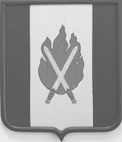 РОССИЙСКАЯ ФЕДЕРАЦИЯ ВОЛГОГРАДСКАЯ ОБЛАСТЬОКТЯБРЬСКИЙ МУНИЦИПАЛЬНЫЙ РАЙОНОКТЯБРЬСКАЯ РАЙОННАЯ ДУМА                                              РЕШЕНИЕот «22» января 2021 года                                                                 № 25-6/165В соответствии со статьями 142 и 142.4 Бюджетного кодекса Российской Федерации, Федеральным законом от 06 октября 2003 г. № 131-ФЗ «Об общих принципах организации местного самоуправления в Российской Федерации», Октябрьская районная ДумаРЕШИЛА:Утвердить Порядок предоставления из бюджета Октябрьского муниципального района Волгоградской области бюджетам поселений Октябрьского муниципального района Волгоградской области иных межбюджетных трансфертов на реализацию мероприятий в сфере дорожной деятельности в 2021 году и плановом периоде 2022 и 2023 годов согласно приложению  к настоящему решению.Признать утратившими силу:- решение Октябрьской районной Думы от 05 декабря 2019 года № 4-6/22 «Об утверждении Порядка предоставления из бюджета Октябрьского муниципального района Волгоградской области бюджетам поселений Октябрьского муниципального района Волгоградской области иных межбюджетных трансфертов на реализацию мероприятий в сфере дорожной деятельности в 2020 году и плановом периоде 2021 и 2022 года»;- решение Октябрьской районной Думы от 27 марта 2020 года № 9-6/98 «О внесении изменений в решение Октябрьской районной Думы от 05 декабря 2019 года № 4-6/22 «Об утверждении Порядка предоставления из бюджета Октябрьского муниципального района Волгоградской области бюджетам поселений Октябрьского муниципального района Волгоградской области иных межбюджетных трансфертов на реализацию мероприятий в сфере дорожной деятельности в 2020 году и плановом периоде 2021 и 2022 года»;- решение Октябрьской районной Думы от 11 декабря 2020 года № 22-6/152 «О внесении изменений в решение Октябрьской районной Думы от 05 декабря 2019 года № 4-6/22 «Об утверждении Порядка предоставления из бюджета Октябрьского муниципального района Волгоградской области бюджетам поселений Октябрьского муниципального района Волгоградской области иных межбюджетных трансфертов на реализацию мероприятий в сфере дорожной деятельности в 2020 году и плановом периоде 2021 и 2022 года».Настоящее решение вступает в силу с момента подписания и подлежит официальному обнародованию.Председатель Октябрьской районной Думы                                                      С.Е. ЕрковГлава Октябрьского муниципального района                                       А.М. КлыковПриложение к решению Октябрьской районной Думы от 22 января 2021 г. №  25-6/165ПОРЯДОКпредоставления из бюджета Октябрьского муниципального района Волгоградской области  бюджетам поселений Октябрьского муниципального района Волгоградской области иных межбюджетных трансфертов на реализацию мероприятий в сфере дорожной деятельности в 2021 году и плановом периоде 2022 и 2023 годов 1. Настоящий Порядок предоставления из бюджета Октябрьского муниципального района Волгоградской области бюджетам поселений Октябрьского муниципального района Волгоградской области иных межбюджетных трансфертов на реализацию мероприятий в сфере дорожной деятельности в 2021 году и плановом периоде 2022 и 2023 годов (далее – Порядок) регламентирует процедуру предоставления из бюджета Октябрьского муниципального района Волгоградской области (далее – районный бюджет) бюджетам поселений Октябрьского муниципального района Волгоградской области (далее – бюджеты поселений) иных межбюджетных трансфертов на реализацию мероприятий в сфере дорожной деятельности (далее - иные межбюджетные трансферты) в 2021 году и плановом периоде 2022 и 2023 годов.2. Иные межбюджетные трансферты предоставляются бюджетам городского и сельских поселений на финансирование части полномочий по решению вопросов местного значения в соответствии с пунктом 5 статьи 14 Федерального закона  от 06 октября 2003 г.  № 131-ФЗ «Об общих принципах организации местного самоуправления в Российской Федерации».3. Главным распорядителем бюджетных средств, направляемых на выплату иных межбюджетных трансфертов, является отдел бюджетно-финансовой политики и казначейства администрации Октябрьского муниципального района Волгоградской области (далее – ОБФПиК администрации  Октябрьского муниципального района Волгоградской области).4. Право на получение иных межбюджетных трансфертов имеют поселения Октябрьского муниципального района Волгоградской области, в муниципальной собственности которых имеются автомобильные дороги местного значения. 5. Источником финансирования иных межбюджетных трансфертов на реализацию мероприятий в сфере дорожной деятельности являются средства районного бюджета и средства субсидии из областного бюджета бюджетам муниципальных образований Волгоградской области, предоставляемые на условиях софинансирования на реализацию мероприятий в сфере дорожной деятельности. 6. Размер иного межбюджетного трансферта конкретному поселению Октябрьского муниципального района определяется в соответствии с Методикой распределения в 2021 году и плановом периоде 2022 и 2023 годов из бюджета Октябрьского муниципального района бюджетам поселений Октябрьского муниципального района иных межбюджетных трансфертов на реализацию мероприятий в сфере дорожной деятельности, согласно приложению 1 к настоящему Порядку.       7. Предоставление иных межбюджетных трансфертов осуществляется в установленном для исполнения районного бюджета порядке, на основании сводной бюджетной росписи районного бюджета и в пределах средств, предусмотренных на эти цели решением Октябрьской районной Думы о бюджете Октябрьского муниципального района на соответствующий финансовый год и плановый период, согласно приложению 2 к настоящему Порядку.8. Иные межбюджетные трансферты предоставляется бюджетам поселений на основании соглашений о предоставлении иных межбюджетных трансфертов, заключенных между администрацией поселения и ОБФПиК администрации  Октябрьского муниципального района Волгоградской области.  Соглашение о предоставлении иных межбюджетных трансфертов должно содержать:направление иного межбюджетного трансферта по мероприятиям в сфере дорожной деятельности;ответственность администрации поселения за неисполнение обязательств, указанных в настоящем Порядке;обязательство муниципального образования по предоставлению отчетов о достижении планового значения показателя результативности использования иного межбюджетного трансферта.          9. Иные межбюджетные трансферты, полученные поселениями Октябрьского муниципального района Волгоградской области, учитываются в доходах бюджетов поселений и могут быть направлены на формирование муниципального дорожного фонда.10. Органы местного самоуправления поселений Октябрьского муниципального района Волгоградской области представляют в ОБФПиК администрации  Октябрьского муниципального района Волгоградской области отчеты об использовании иных межбюджетных трансфертов. Порядок, формы и сроки предоставления отчетов устанавливаются в Соглашении.11. Неиспользованный на 01 января очередного финансового года остаток иных межбюджетных трансфертов подлежит возврату в бюджет Октябрьского муниципального района Волгоградской области.В случае, если неиспользованный остаток иных межбюджетных трансфертов не перечислен в доход бюджета Октябрьского муниципального района Волгоградской области, указанные средства подлежат взысканию в доход бюджета Октябрьского муниципального района Волгоградской области в соответствии с действующим бюджетным законодательством.12. Иные межбюджетные трансферты носят целевой характер и не могут быть использованы на иные цели. 13. Контроль за целевым использованием иных межбюджетных трансфертов осуществляется в соответствии с действующим законодательством.Приложение 1к Порядку предоставления из бюджетаОктябрьского муниципального района Волгоградской области бюджетам поселений Октябрьского муниципального района Волгоградской области иных межбюджетных трансфертов на реализацию мероприятий в сфере дорожной деятельности в 2021 году и плановом периоде 2022 и 2023 годовМЕТОДИКАраспределения в 2021 году и плановом периоде 2022 и 2023 годов из бюджета Октябрьского муниципального района бюджетам поселений Октябрьского муниципального района иных межбюджетных трансфертов на реализацию мероприятий в сфере дорожной деятельности1. Определение размера иного межбюджетного трансферта на реализацию мероприятий в сфере дорожной деятельности (далее - иные межбюджетные трансферты) в 2021 году бюджету i-го поселения, входящего в состав Октябрьского муниципального района Волгоградской области (далее именуется - поселение), осуществляется по формуле:Iмбтi      =  (Iмбт1    +   Iмбт 2 )где:Iмбтi  - иной межбюджетный трансферт, предусмотренный в бюджете Октябрьского муниципального района на 2021 год бюджету i-го поселения Октябрьского муниципального района, в муниципальной собственности которого имеются автомобильные дороги местного значения наибольшей суммарной протяженности, на реализацию мероприятий в сфере дорожной деятельности; Iмбт1   - общий объем иных межбюджетных трансфертов, предусмотренный в бюджете Октябрьского муниципального района на 2021 год на реализацию мероприятий в сфере дорожной деятельности, источником финансового обеспечения которого является субсидия из областного бюджета на реализацию мероприятий в сфере дорожной деятельности исходя из уровня софинансирования равного 99 % от общей суммы межбюджетного трансферта, предоставляемого поселению Октябрьского муниципального района;  Iмбт2   - общий объем иных межбюджетных трансфертов, предусмотренный в бюджете Октябрьского муниципального района на 2021 год на реализацию мероприятий в сфере дорожной деятельности, источником финансового обеспечения которого являются средства районного бюджета исходя из уровня софинансирования равного 1 % от общей суммы межбюджетного трансферта;2. Определение размера иных межбюджетных трансфертов на реализацию мероприятий в сфере дорожной деятельности в 2022 году бюджету i-го поселения, входящего в состав Октябрьского муниципального района Волгоградской области, осуществляется по формуле:Iмбтi      = Iмбт1 / Nобщ    х  Ni       +   Iмбт 2  /  Nобщ    х  Ni       где:Iмбтi  - иной межбюджетный трансферт, предусмотренный в бюджете Октябрьского муниципального района бюджету i-го поселения Октябрьского муниципального района на 2022  год  на реализацию мероприятий в сфере дорожной деятельности;Iмбт1   - общий объем иных межбюджетных трансфертов, предусмотренный в бюджете Октябрьского муниципального района на 2022 год на реализацию мероприятий в сфере дорожной деятельности, источником финансового обеспечения которых является субсидия из областного бюджета на реализацию мероприятий в сфере дорожной деятельности;  Iмбт2   - общий объем иных межбюджетных трансфертов, предусмотренный в бюджете Октябрьского муниципального района на  2022 год на реализацию мероприятий в сфере дорожной деятельности,  в размере 0,1% от суммы субсидии из областного бюджета на реализацию мероприятий в сфере дорожной деятельности;  Nобщ   - общая протяженность улиц и дорог поселений Октябрьского муниципального района;Ni   - протяженность улиц и дорог i – го поселения Октябрьского муниципального района. 3. Определение размера иных межбюджетных трансфертов на реализацию мероприятий в сфере дорожной деятельности в 2023 году бюджету i-го поселения, входящего в состав Октябрьского муниципального района Волгоградской области, осуществляется по формуле:Iмбтi      = Iмбт1 / Nобщ    х  Ni       +   Iмбт 2  /  Nобщ    х  Ni       где:Iмбтi  - иной межбюджетный трансферт, предусмотренный в бюджете Октябрьского муниципального района бюджету i-го поселения Октябрьского муниципального района на 2023  год  на реализацию мероприятий в сфере дорожной деятельности;Iмбт1   - общий объем иных межбюджетных трансфертов, предусмотренный в бюджете Октябрьского муниципального района на 2023 год на реализацию мероприятий в сфере дорожной деятельности, источником финансового обеспечения которых является субсидия из областного бюджета на реализацию мероприятий в сфере дорожной деятельности;  Iмбт2   - общий объем иных межбюджетных трансфертов, предусмотренный в бюджете Октябрьского муниципального района на  2023 год на реализацию мероприятий в сфере дорожной деятельности,  в размере 0,1% от суммы субсидии из областного бюджета на реализацию мероприятий в сфере дорожной деятельности;  Nобщ   - общая протяженность улиц и дорог поселений Октябрьского муниципального района;Ni   - протяженность улиц и дорог i – го поселения Октябрьского муниципального района. Приложение 2к Порядку предоставления из бюджета Октябрьского муниципального района Волгоградской области  бюджетам поселений Октябрьского муниципального района Волгоградской области иных межбюджетных трансфертов на реализацию мероприятий в сфере дорожной деятельности в 2021 году и плановом периоде 2022 и 2023 годовРаспределение в 2021 году и плановом периоде 2022 и 2023 годов из бюджета Октябрьского муниципального района бюджетам поселений Октябрьского муниципального района иных межбюджетных трансфертов на реализацию мероприятий в сфере дорожной деятельноститыс.рублейОб утверждении Порядка предоставления из бюджета Октябрьского муниципального района Волгоградской области  бюджетам поселений Октябрьского муниципального района Волгоградской области иных межбюджетных трансфертов на реализацию мероприятий в сфере дорожной деятельности в 2021 году и плановом периоде 2022 и 2023 годовКод администратораНаименование поселенияСуммаСуммаСуммаКод администратораНаименование поселения2021 год2022 год2023 год12345941городское поселение р.п.Октябрьский4 261,616574,661574,661942Абганеровское сельское поселение309,040309,040943Аксайское сельское поселение211,986211,986944Антоновское сельское поселение241,357241,357945  Васильевское сельское поселение223,479223,479946Громославское сельское поселение191,553191,553947Жутовское сельское поселение303,932303,932948Заливское сельское поселение213,263213,263949Ивановское сельское поселение127,703127,703950Ильменское сельское поселение256,681256,681951Ковалевское сельское поселение256,681256,681952Новоаксайское сельское поселение372,993372,993953Перегрузненское сельское поселение199,216199,216954Советское сельское поселение81,73081,730955Шебалиновское сельское поселение245,189245,189956Шелестовское сельское поселение413,755413,755ВСЕГО4 261,6164 223,2194 223,219